بسم الله الرحمن الرحيم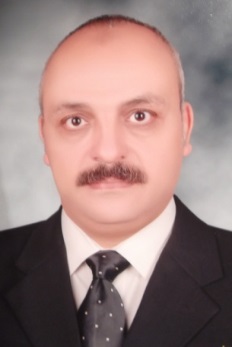 تاريخ الحياة العلمى و الوظيفىالإسم:  الأستاذ الدكتور/ هشام عبد الرحيم حسين عبد الرحمن القاضىاسم الشهرة: هشام القاضى Hesham ELkady  - جهة العمل: كلية الطب قسم جراحة العظام وحدة مناظير المفاصل – جامعة أسيوطتاريخ الميلاد: 22/7/1962			جهة الميلاد: سوهاج/ جرجاالديانة: مسلم 				          الجنسية: مصرىالحالة الإجتماعية: متزوج ويعولالوظيفة الحالية: استاذ                                   التخصص:  جراحة العظام   التخصص الدقيق:     "جراحة مناظير المفاصل وإصابات الرياضة وعلاج خشونة الركبة"المؤهلات العلمية: بكالوريوس فى الطب والجراحة سبتمبر 1986 بتقدير امتياز مع مرتبة الشرف من جامعة أسيوط ماجستير فى جراحة العظام 23 ديسمبر 1990 بتقدير جيد جدا من جامعة أسيوطدكتوراه فى جراحة العظام 17 ديسمبر 1996 من جامعة أسيوط رسالة الدكتوراه بعنوان:-"الدور الجراحى بالمنظار فى علاج الالتهاب العظمى الغضروفى للركبة"The Role of arthroscopic surgery in management of osteoarthritis of the knee jointالتدرج الوظيفى :امتياز بالمستشفى الجامعى – جامعة أسيوط اعتبارا من 1/3/1987.طبيب مقيم بالمستشفى الجامعى – جامعة أسيوط اعتبارا من 9/3/1988.معيد جراحة العظام بقسم الجراحة الخاصة بكلية الطب جامعة أسيوط اعتبارا من 28/2/1991.مدرس مساعد جراحة العظام بقسم الجراحة الخاصة بكلية الطب جامعة أسيوط اعتبارا من 10/4/1991.مدرس جراحة العظام بقسم الجراحة الخاصة بكلية الطب جامعة أسيوط اعتبارا من 19/1/1997أستاذ مساعد بقسم جراحة العظام بكلية الطب جامعة  أسيوط اعتبارا من 20/1/2002.أستاذ جراحة العظام بكلية الطب جامعة أسيوط اعتبارا من 20/1/2007.مدير وحدة مناظير المفاصل واصابات الرياضة بمستشفى أسيوط الجامعى اعتبارا من 3/3/2012.وبخصوص المجلس الأعلى للجامعــات:محكم في اللجنة العلمية الدائمة لترقية الاساتذة والاستاذة المساعدين تخصص جراحة العظام (رقم 78) في الدورة العاشرة بالمجلس الاعلى للجامعات في الفترة من مارس 2008 الى مارس 2013.عضو في اللجنة  العلمية الدائمة لترقية الاساتذة والاستاذة المساعدين تخصص جراحة العظام (رقم 78) في الدورة الحادية عشر (2013-2015) بالمجلس الاعلى للجامعات والتي بدأ العمل بها من مارس 2013.